FIRST SPEAKING TASK 
“Introduce yourself” 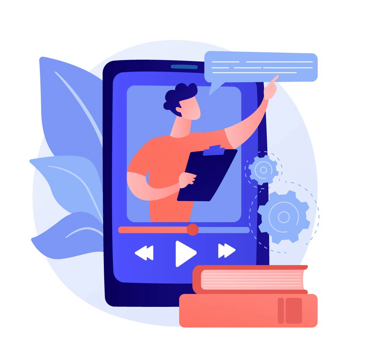 
Prepare some notes - NOT a text - about yourself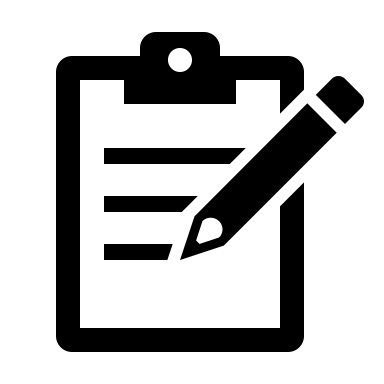 name, where you live, the school you went todescribe at least one of your characteristics say what you enjoy doingsay what you absolutely dislikegive information about your favourite music/sports team/actor etc.talk about a special day/event in your summer holiday (PAST TENSE!)talk about your motivation choosing ____________ (fill in name of school)AND talk about your expectations for this school yearAfter your preparations, record a two-minute video. Send it to your teacher.Useful phrases: Hello, my name’s…I come from… / I live in…I went to XY school in…One of my favourite subjects was…Now, From 2018 to 2022 I assisted XY schoolI enjoy …. +ing / I really like…+ing/ I am fond of…+ingI absolutely dislike…+ing / I really hate…+ing / I can’t stand it when…My favourite sports team is… I’m a big fan of…In general,UsuallyNormally
Useful vocabulary:Gymnasium - academic secondary schoolMS - new secondary schoolcollege for higher vocational education (BHS)school for intermediate vocational education (FS)
… (fill in your own school type – teacher)Geschwister – siblingsCharaktereigenschaften – character traitsKompetenzenMonologisches SprechenNiveauA2/B1ThemenbereicheSich selbst präsentierenMethodenEinzelarbeitZeitbedarf1 EinheitEingangsvoraus-setzungenS/S verfügen über ausreichenden Wortschatz, um sich selbst zu beschreibenMaterialienPen & paper, App zur Aufnahme des VideosQuellenEigene IdeeTechToolsEmpfehlung für die Videoaufnahme: Flipgrid (in Teams integrierbar)